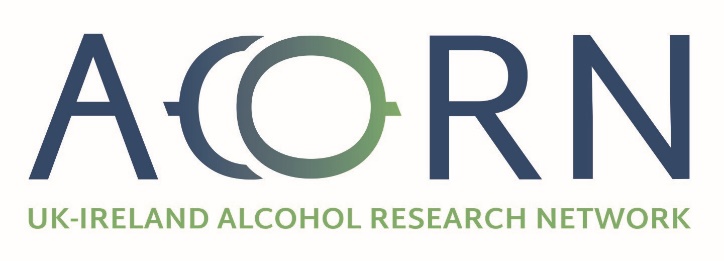 Researcher Study Visit ScholarshipsApplication Form – Please complete all questions below. 1. Which of the four ACorN themes does this application align with  (Tick as many as apply)2. Researcher Personal Details3. Researcher Supporting StatementPlease describe in no more than 700 words:Your personal objectives in wanting to undertake the visit.How you see the visit supporting your professional research developmentHow will the study visit further the objectives of AcoRN?.Other considerations you wish us to know about.4. Proposed Host Institution Details5. Proposed Visit details 6. Signatures- both research and host should sign below. AvailabilityPriceMarketingPoliticsa. Nameb. Job Titlec. University/Employerd. Email addresse. Other/Social  Media profiles(Twitter, Blogs etc)f. Your current research activities and interest – and how these might relate to Acorn (Projects you have been involved with)(Word Limit 200 words)f. Publications. These do not need to be on alcohol policy but could be on one of the AcoRN themes but related to a different commodity; or just demonstrating the researcher’s transferable skills from a different subject/field.(Up to most relevant 5)g. Other research networks you have been or are involved with.(Word Limit -200 words)(Word limit -700 words)Name of InstitutionLead Individual, Visit Mentor (name, job title and contact details)Brief summary of alcohol policy activities i.e. – research centres, key research projects and publications(Word limit – 200 words)Intended dates of visitProposed activities and learning opportunities(Word Limit - 300 words)ResearcherName DateSignatureHostName DateSignature